от 21 октября 2022 года									         № 1180О внесении изменений в постановление администрации городского округа 
город Шахунья Нижегородской области от 01 ноября 2013 года № 958 «О минимальных размерах окладов (минимальных размерах должностных окладов) по профессиональным квалификационным группам общеотраслевых должностей руководителей, специалистов и служащих, минимальных размерах ставок заработной платы по профессиональным квалификационным группам общеотраслевых профессий рабочих муниципальных учреждений городского округа город Шахунья»В целях реализации постановления Правительства Нижегородской области от 25 октября 2021 года № 932 «О внесении изменений в постановление Правительства Нижегородской области от 23 сентября 2008 года № 403», администрация городского округа город Шахунья Нижегородской области  п о с т а н о в л я е т :1. В постановление администрации городского округа городского округа город Шахунья Нижегородской области от 1 ноября 2013 года № 958 «О минимальных размерах окладов (минимальных размерах должностных окладов) по профессиональным квалификационным группам общеотраслевых должностей руководителей, специалистов и служащих, минимальных размерах ставок заработной платы по профессиональным квалификационным группам общеотраслевых профессий рабочих муниципальных учреждений городского округа город Шахунья» (с изм. от 22.09.2014 № 962, от 29.01.2018 № 134, от 08.10.2019 № 1111, от 10.11.2020 № 1061, от 11.11.2021 № 1287) внести прилагаемые изменения.2. Настоящее постановление вступает в силу с момента подписания и распространяет свое действие на правоотношения, возникшие с 1 октября 2022 года.3. Общему отделу администрации городского округа город Шахунья Нижегородской области (А.А.Шляков) обеспечить размещение настоящего постановления на официальном сайте администрации городского округа город Шахунья Нижегородской области.4. Контроль за исполнением настоящего постановления оставляю за собой.И.о. главы местного самоуправлениягородского округа город Шахунья							    А.Д.СеровПриложение 
к постановлению администрациигородского округа город Шахуньяот 21.10.2022 г. № 11801.1. В приложении «Минимальные размеры окладов (минимальные размеры должностных окладов) по профессиональным квалификационным группам общеотраслевых должностей руководителей, специалистов и служащих» таблицу изложить в следующей редакции:1.2. В приложении «Минимальные размеры ставок заработной платы по профессиональным квалификационным группам общеотраслевых профессий рабочих»:1.2.1. Второй абзац изложить в следующей редакции:«Размер минимальной ставки заработной платы – 4 784 рублей.».1.2.2. Абзац пятый изложить в следующей редакции:«Размер минимальной ставки заработной платы – 5 426 рублей.».___________________________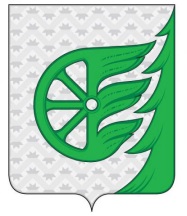 Администрация городского округа город ШахуньяНижегородской областиП О С Т А Н О В Л Е Н И ЕПрофессиональная квалификационная группаРазмер минимального оклада (минимального размера должностного оклада)Общеотраслевые должности служащих первого уровня5 977 руб.Общеотраслевые должности служащих второго уровня6 497 руб.Общеотраслевые должности служащих третьего уровня7 796 руб.Общеотраслевые должности служащих четвертого уровня15 532 руб.